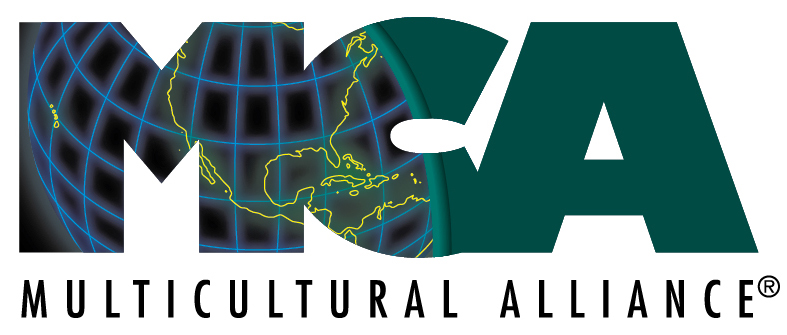 The Seventy-Second Multicultural Alliance Gala Wednesday, March 8, 2023 We are a local organization whose mission is to promote inclusion, diversity and understanding while working toward eliminating bias, bigotry, and oppression in our community.Funds raised from this annual event sustain and underwrite year-round local programming. Our programs include Interfaith Dialogues, Seminary Interfaith Retreat, Camp CommUNITY, MCA Table Talk, People’s Art Collaborative, presentations, and workshops.Drover Hotel10 guests per sponsorship6:30 - 8:30 p.m. Food, Drinks, Raffle, Auction and FunComplimentary Valet Parking$1000 of sponsorship and $100 of individual tickets are not tax deductible.R.S.V.P.
I/We would like to be a sponsorName_____________________________________________________________Organization _______________________________________________________Address______________________________________         _________________City, State, Zip ______________________________________________________Email _____________________________________________________________Phone Number______________________________________________________